Вам срочно требуется продлить медкнижку? Наш медицинский центр «ЦентрМед» поможет в этом! Вы пройдете всех специалистов  за один день, а мы поможем с доставкой  документа! Для записи звоните  по номеру: 8 (800) 301-86-11!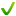 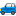 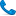 Для чего предназначена медицинская книжка?Медкнижка – один из обязательных документов при устройстве на работу, а также ее нужно ежегодно продлевать, чтобы ваш работодатель был уверен, что вы можете работать. Санитарную книжку в Уфе можно продлить в нашем медицинском центре «ЦентрМед». Помимо этого, вы сможете пройти всех специалистов быстро и без очередей!Для кого медицинская книжка – обязательный документ?В большинстве организаций работодатель требует от сотрудников ежегодного прохождения медкомиссии и наличия медицинской книжки. В обязательном порядке санитарную книжку должны иметь: Учителя, воспитатели, тренеры;Врачи;Продавцы;Работники общепита;Сотрудники специальных служб. Если у людей, работающих в этих сферах, медицинской книжки не будет, то данное нарушение будет преследоваться законом.Что нужно иметь при продлении медицинской книжки?Для того, чтобы продлить санитарную  книжку в нашем медицинском центре, вам потребуется:Паспорт;Номер мобильного телефона. Мы продлим медицинскую книжку в кратчайшие сроки. Также мы поможем с доставкой до удобного вам места!